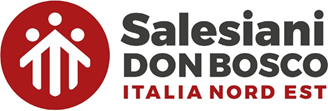 CALENDARIO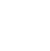 AGOSTO 2022LiturgiaChiesa CongregazioneIspettoria INEPastorale Giovanile – MGS Consiglio IspettoreRegionale1LFormazione Prenovizi (16) Colle don Bosco2MB. Augusto Czartoryski Impresa Ciclistica MGS M I-IV superiore IT-F-CH-IT (14)3M4G5V6S7D19° t. OrdPellegrinaggio MGS dalla V^ superiore M\F (14) Bolsena – Roma 8L9MS. Edith Stein10M11GPellegrinaggio a Torino dei Salesiani Cooperatori (14)12VCooperatori Torino13SCooperatori Torino14D20° t. OrdImpresa Ciclistica15LAssunzione B.V. MariaCompl. DB con RM (16). Quinq. Sac- Coad (21)16MI e III fase Perpetua (22)17MScuola Accomp. Spirituale Salesiano (19-9)EE.SS. Vocazionali F dalla V^ superiore (20) - Trentino18G19V20S21D21° t. Ord.EE.SS. San Fidenzio (VR) (27)22LResidenti 9-12EE.SS. San F.23MEE.SS. San Fidenzio24MInizio Servizio Civile Universale 9-12 Mestre25GB. Maria Troncatti26VB. Zeffirino Namuncurà27SCISM Giovani28D22° t. Ord.Consiglio Ispettoriale 16-19Consiglio Isp.29LConsiglio Ispettoriale 9-18Consiglio Isp.30M31M